DAFTAR PUSTAKANayiroh, N. (2013). Teknologi material komposit. Universitas Islam Negeri Maulana Malik Ibrahim: Malang.Sulaiman, M., & Rahmat, M. H. (2018). Kajian potensi pengembangan material komposit polimer dengan serat alam untuk produk otomotif. In Prosiding Seminar Nasional Teknik Mesin.Fajar, H. N. (2018). Pemanfaatan Limbah Gergaji Kayu Mahoni (Swietenia macrophylla king) Sebagai Energi   Alternatif   Dengan   Metode Pirolisis. Tugas Akhir.Tia Nur Nabila, T., Rugayah, R., Agus Karyanto, A., & Widagdo, S. (2020). Pengaruh Jenis dan Konsentrasi Zat Pengatur Tumbuh Alami pada Pertumbuhan Seedling Manggis (Garcinia mangostana L.). AGROTEK TROPIKA, 8(3), 493-500.Nopriantina, N. (2013). Pengaruh Ketebalan Serat Pelapah Pisang Kepok (Musa Paradisiaca) Terhadap Sifat Mekanik Material Komposit Poliester-serat Alam. Jurnal Fisika Unand, 2(3).Syafii, I. (2019). SINTESIS KOMPOSIT MONTMORILLONIT-TiO2 DENGAN VARIASI SUHU KALSINASI DAN APLIKASINYA UNTUKPENGOLAHAN ZAT WARNA REMAZOL RED. Indonesian Journal of Materials Chemistry, 2(1), 10-1Bramantiyo, A. (2008). Pengaruh Konsentrasi Serat Rami Terhadap Sifat Mekanik Material Komposit Poliester–Serat alam. Skripsi. Universitas Indonesia. Depok.Pramono, C., Hastuti, S., Ivandiyanto, D. I., & Trihardanto, A. A. (2019, August). Analisis Sifat Bending dan Impak Komposit Berpenguat Serat Pohon Pisang. In Prosiding Seminar Sains Nasional dan Teknologi (Vol. 1, No. 1).LAMPIRANBahan bahan pembuatanPenimbangan bahan-bahanPenimbangan serbukPencampuran bahan specimenPencetakan specimenSpesimen yang akan di ujiPengujian spesimenHasil pembuatan produk Lembar Hasil Pengujian 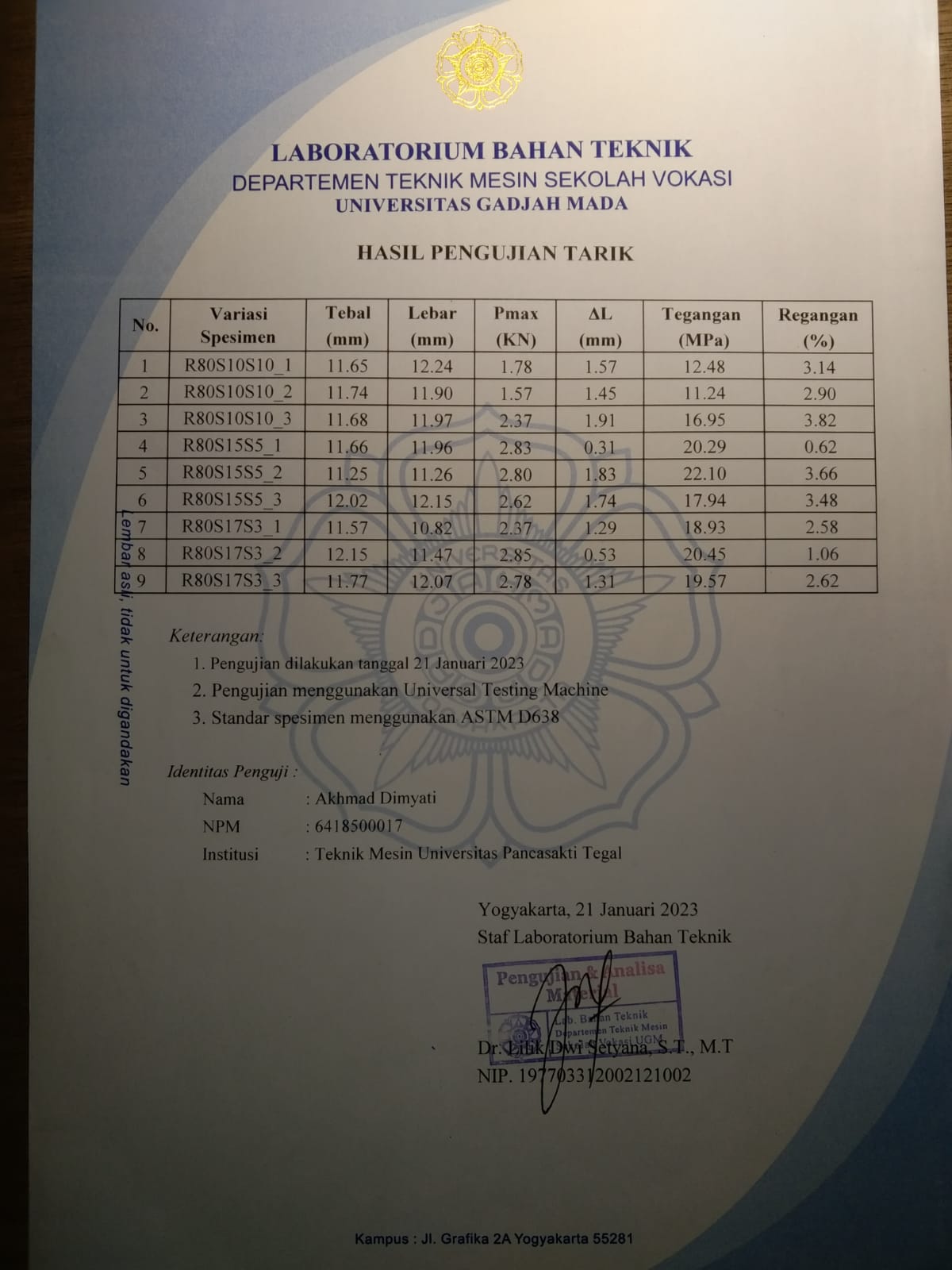 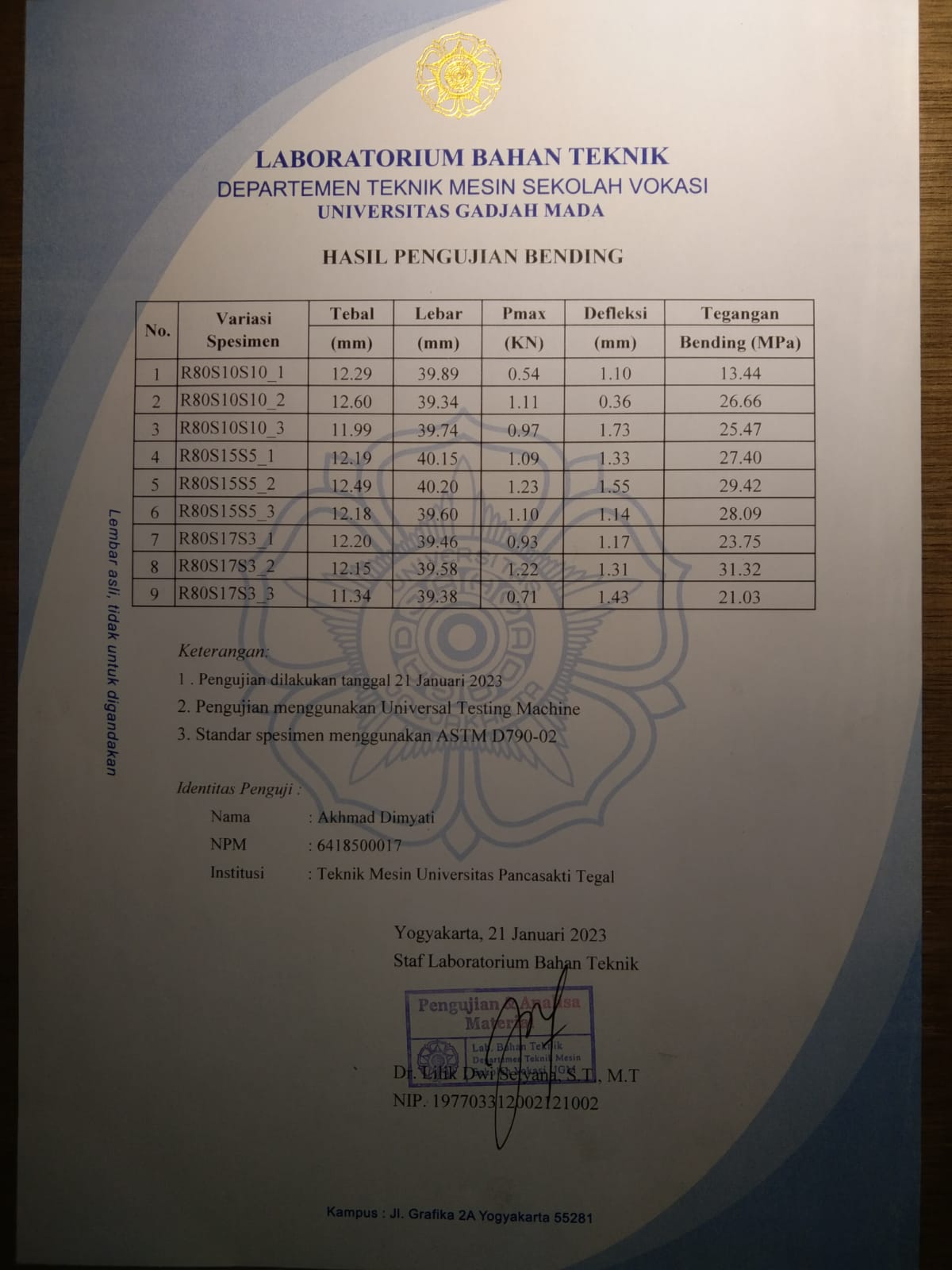 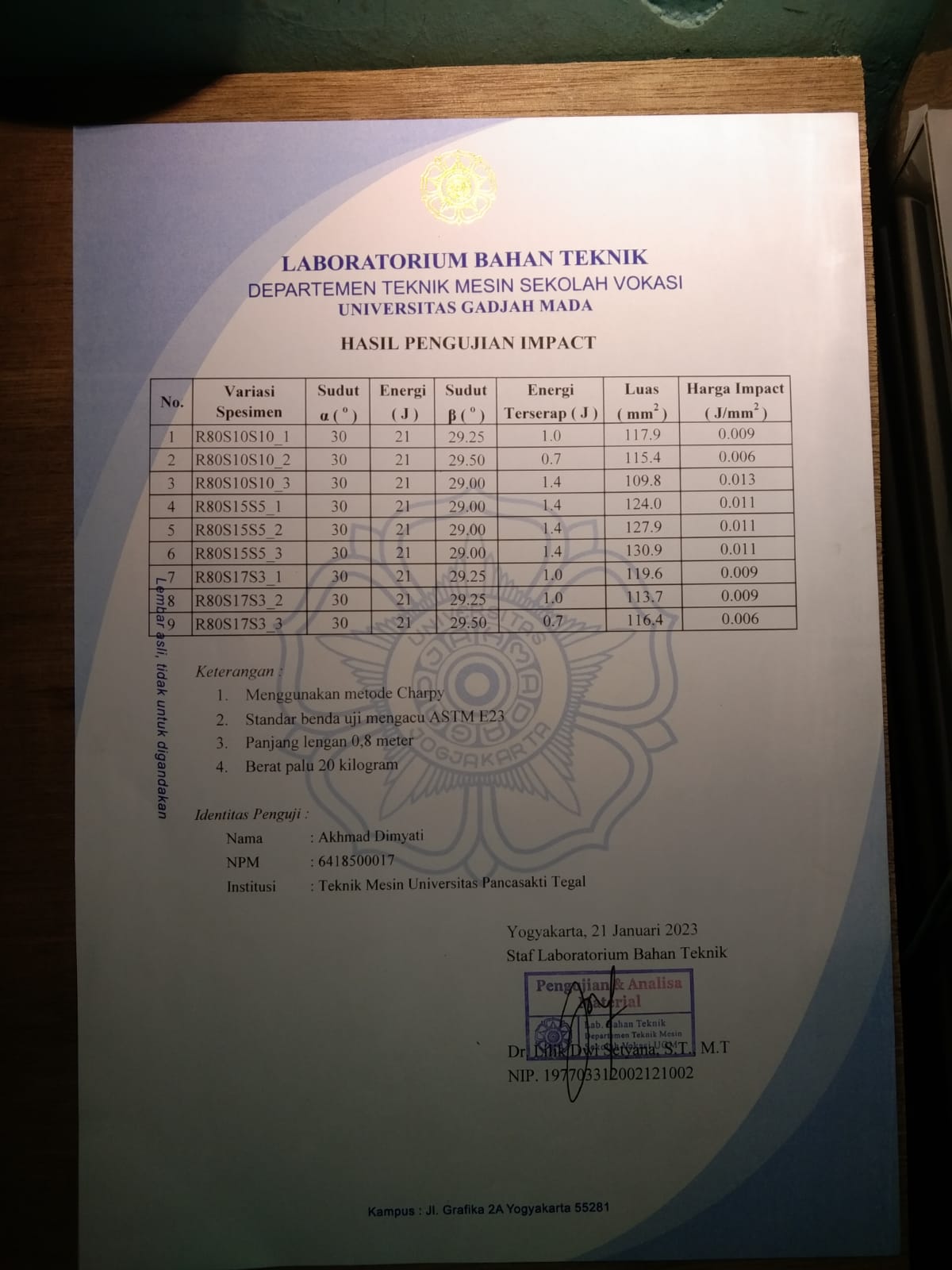 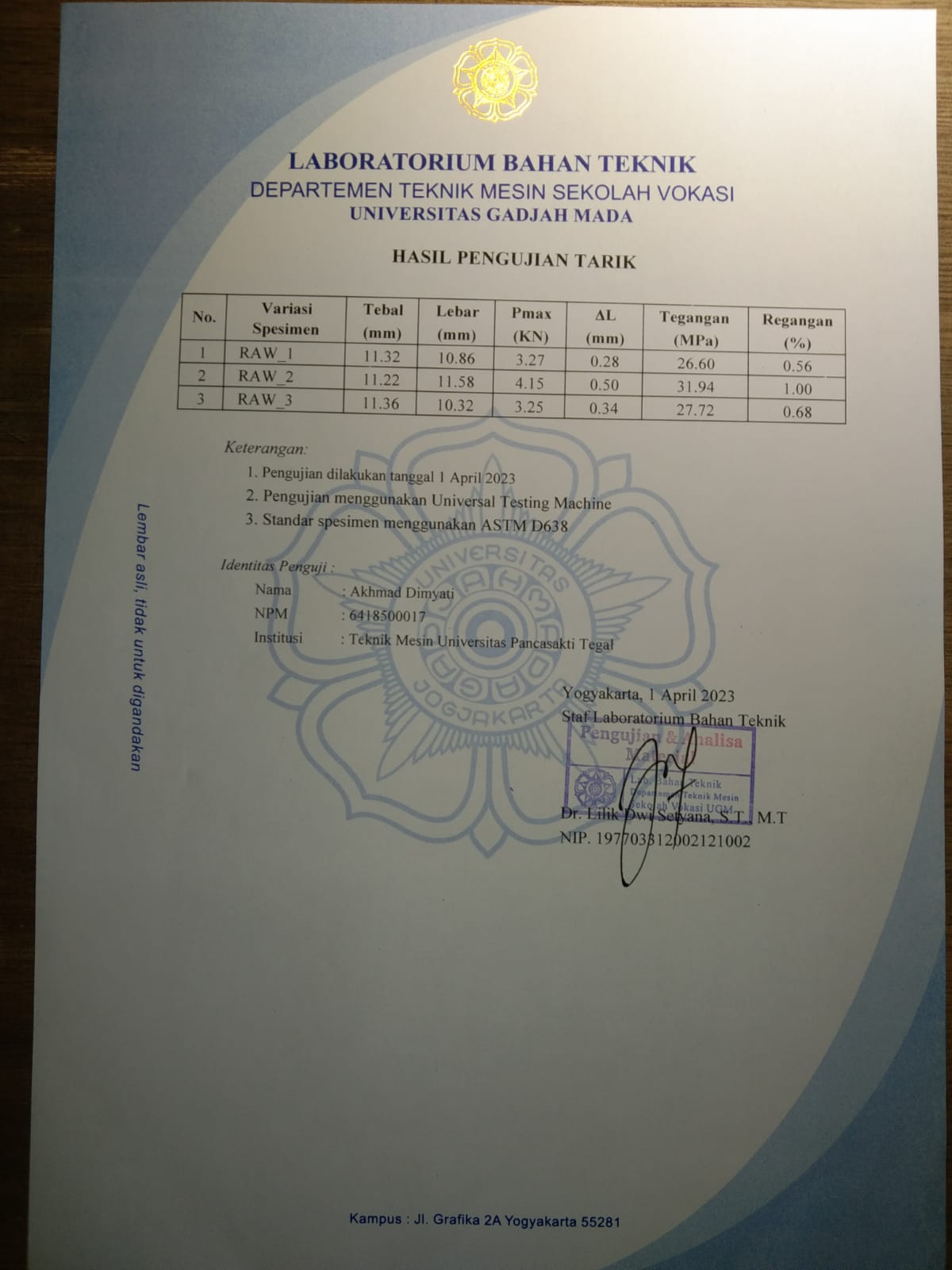 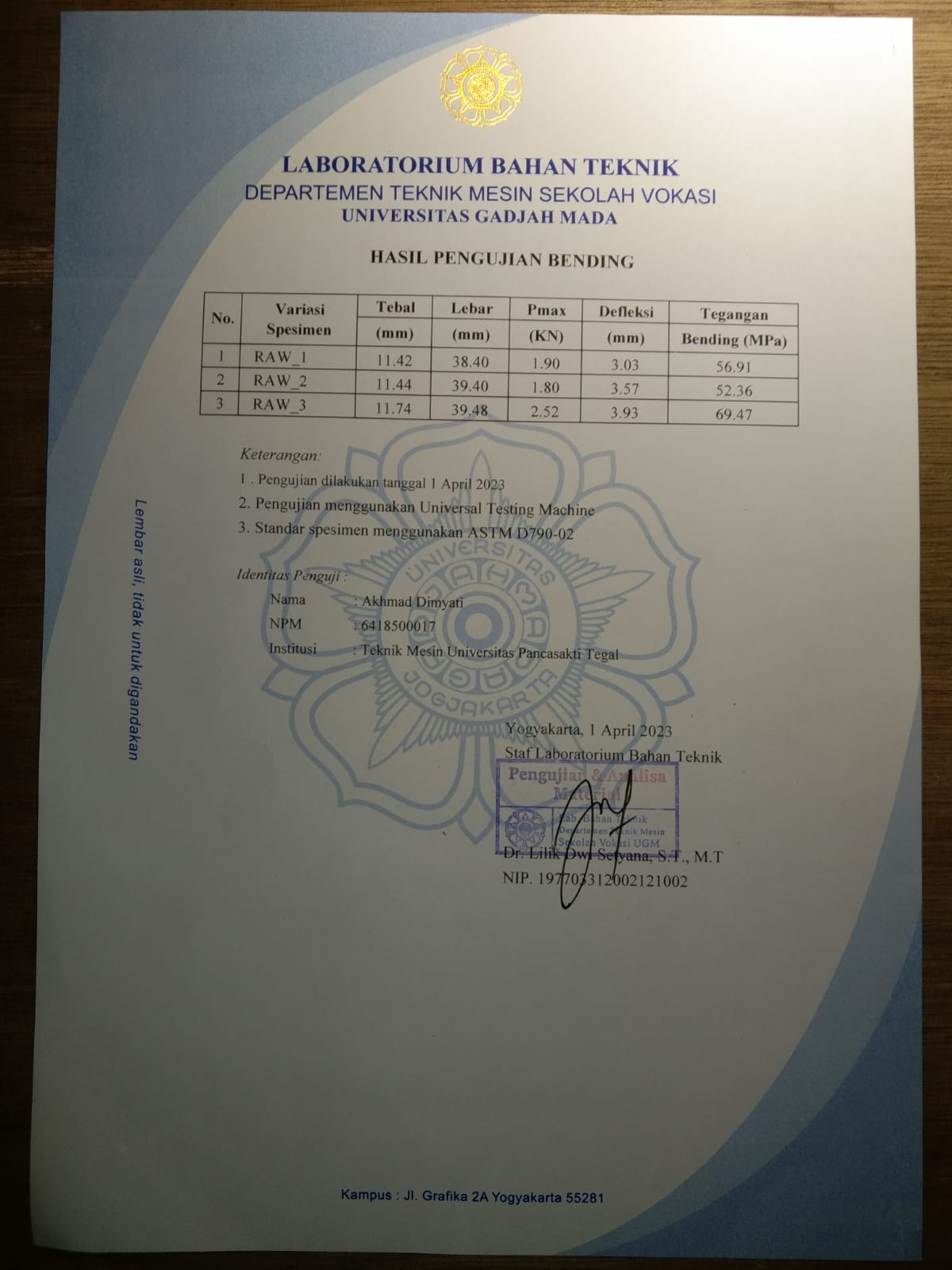 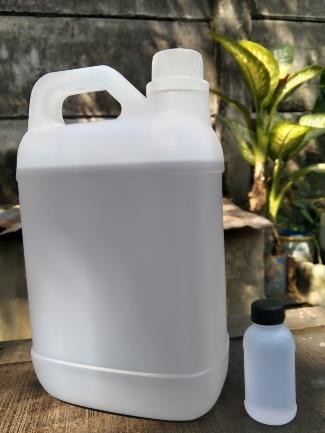 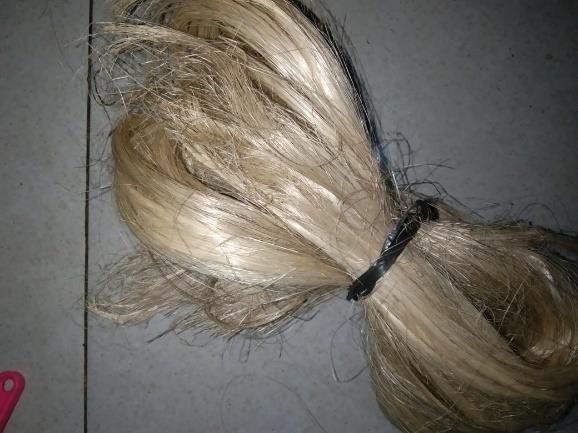 Resin polyester dan katalisSerat pisang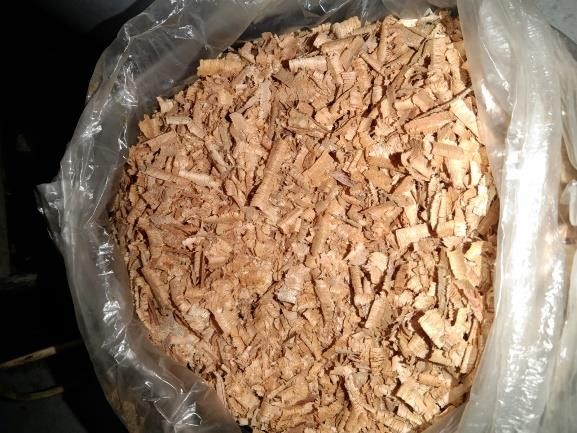 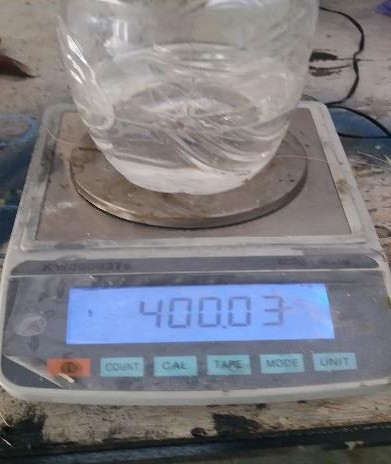 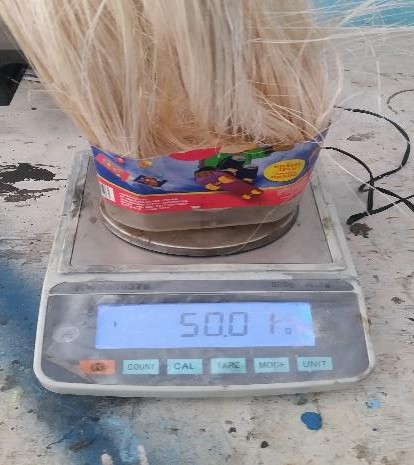 Resin 80%Serat 10%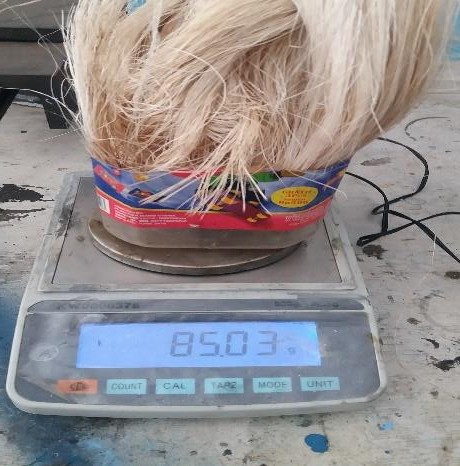 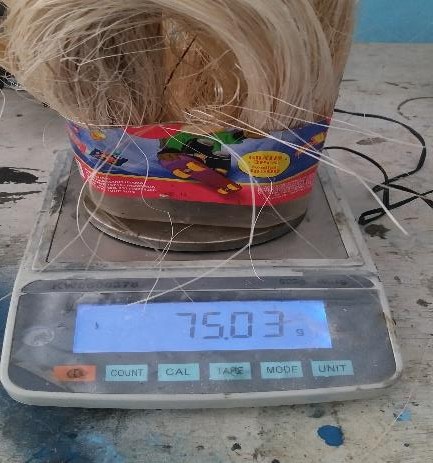 Serat 17%Serat 15%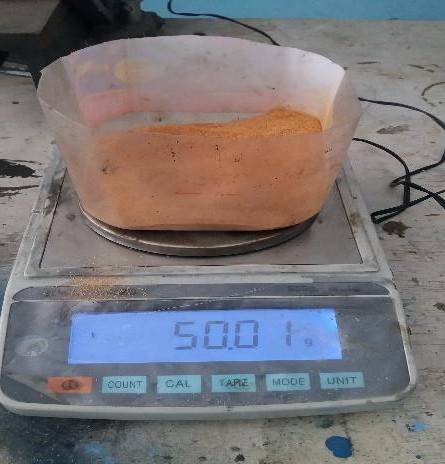 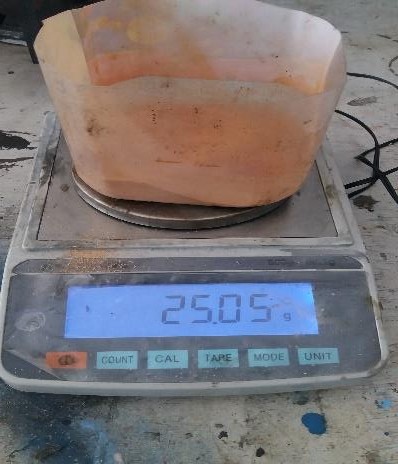 Serbuk 10%Serbuk 15%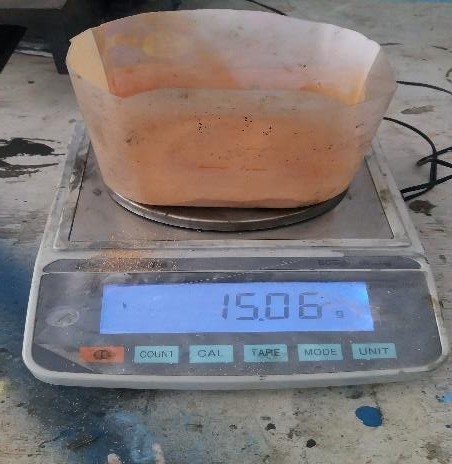 Serbuk 17%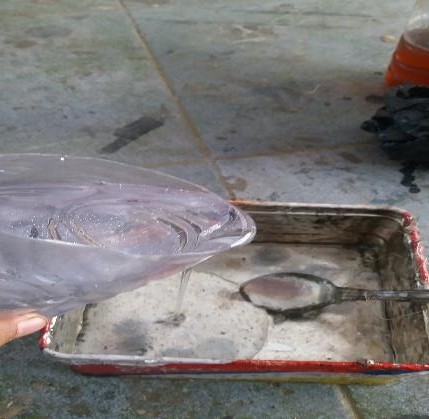 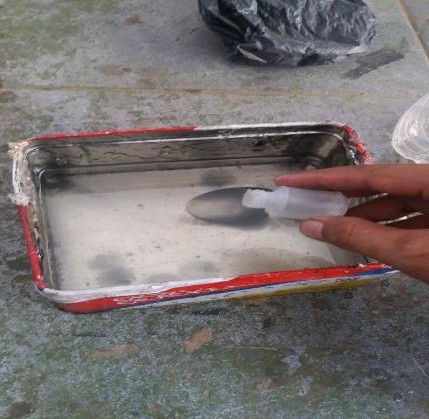 Penuangan resinPenuangan katalis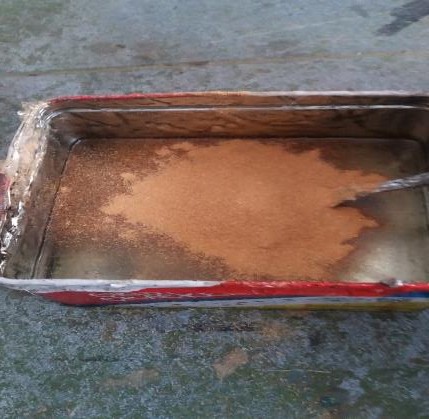 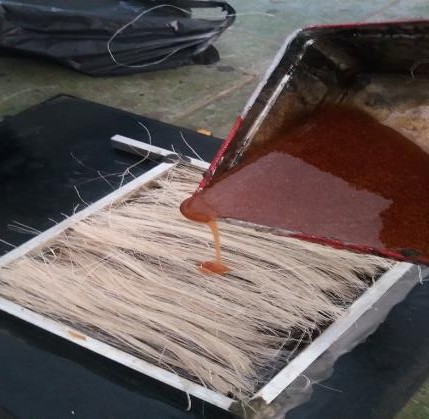 Penuangan serbukPenuangan pada serat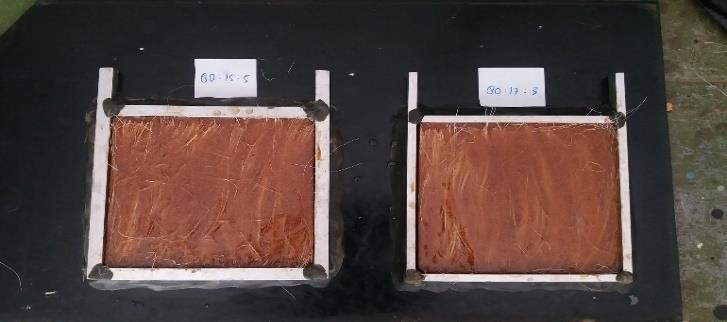 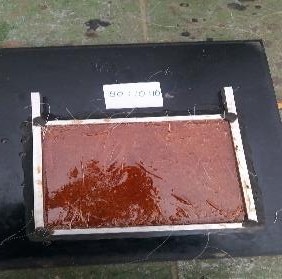 Pencetakan specimenPencetakan specimen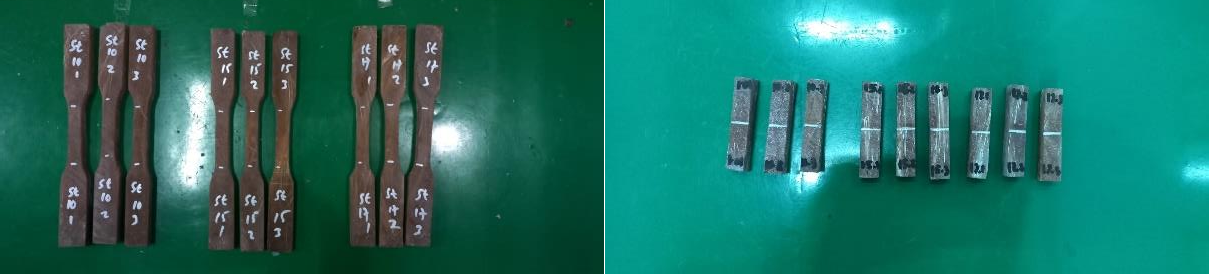 Spesimen variasi kompoisisiSpesimen variasi komposisi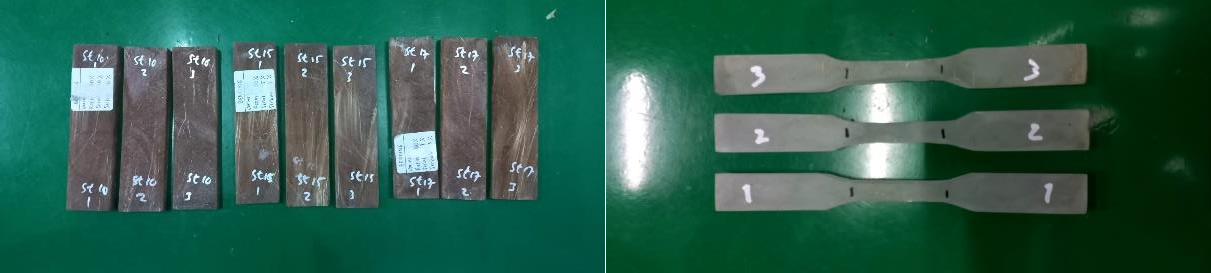 Spesimen variasi komposisiSpesimen raw material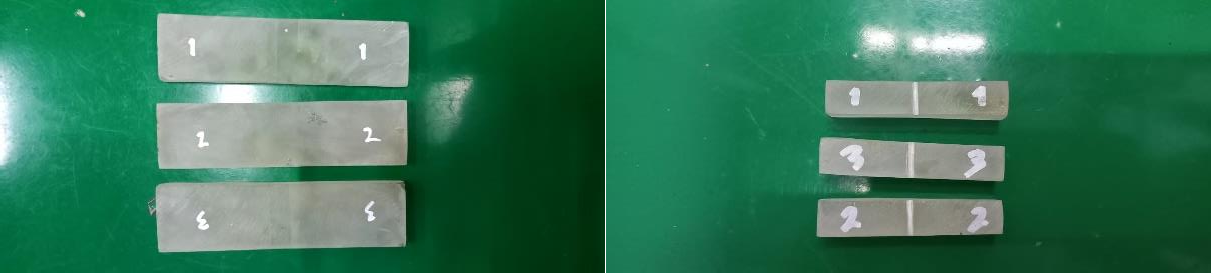 Spesimen raw materialSpesimen raw material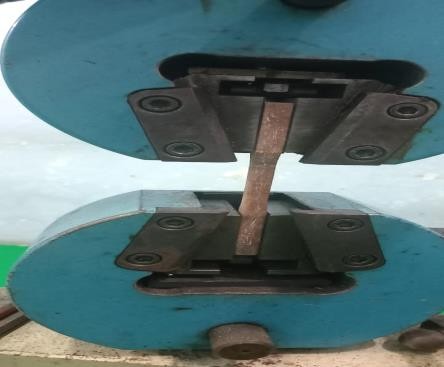 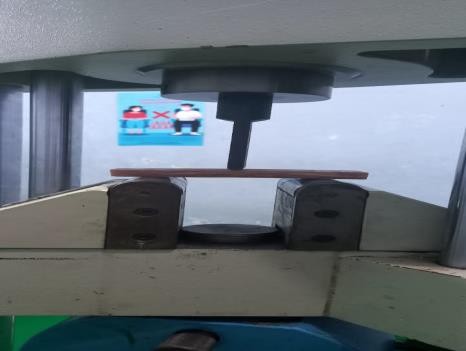 Pengujian TarikPengujian bending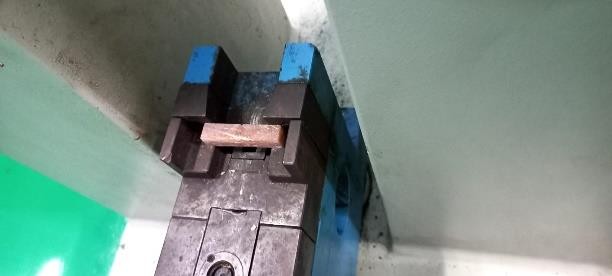 Pengujian impact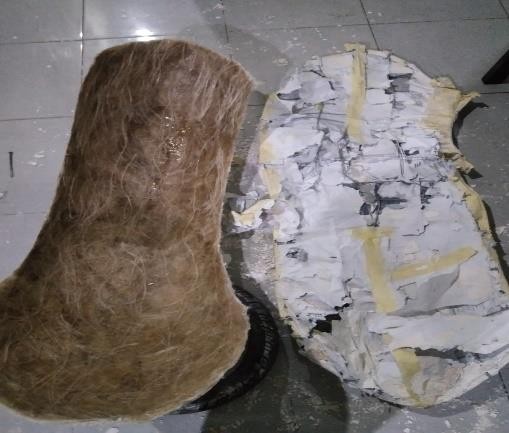 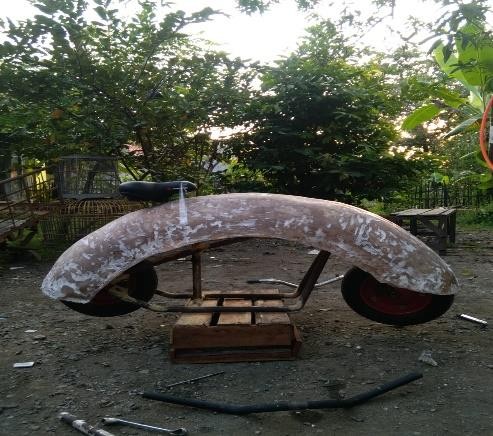 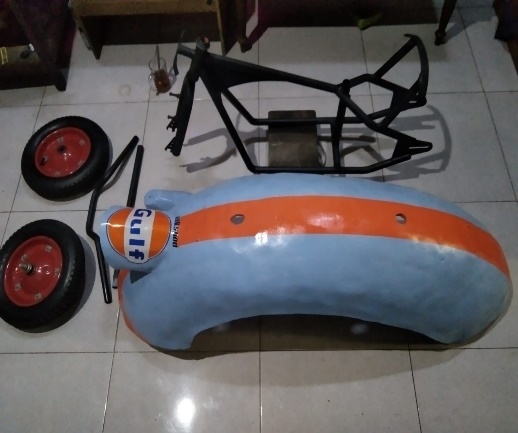 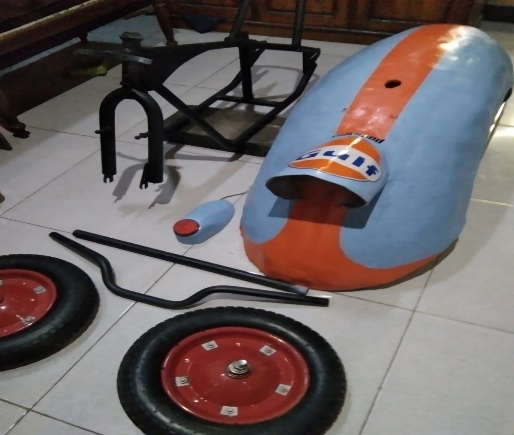 